A Notification of fatality and/ or a claim for workers’ compensation death benefits is made based on the following grounds: Workers’ Compensation Commission1333 Main Street, Suite 500 ●  Post Office Box 1715(803) 737-5723   www.wcc.sc.gov  Workers’ Compensation Commission1333 Main Street, Suite 500 ●  Post Office Box 1715(803) 737-5723   www.wcc.sc.gov  Workers’ Compensation Commission1333 Main Street, Suite 500 ●  Post Office Box 1715(803) 737-5723   www.wcc.sc.gov 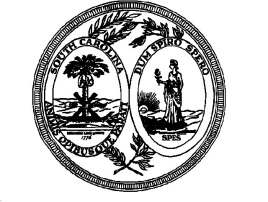   Preparer’s Name: Law Firm: Law Firm:   Preparer’s Phone #: (     )       -      Name of Deceased Employee:  ____________________.  Name of survivor claiming he or she is entitled to death benefits (the Claimant): ______________________.Claimant asserts he or she is: ☐ Surviving Spouse; ☐ Minor Child; ☐ Other whole dependent; ☐ Partial dependent; ☐ Non-dependent adult child; ☐ Non-dependent Father or Mother; or ☐ Requesting benefits under § 42-9-140(D) or (E) onlyThe employee sustained an accidental injury to the 			 (Part of Body Hurt) on  		 (Month Day Year)  in  		 County, State of 		.Both the employee and the employer were subject to the South Carolina Workers’ Compensation Act at the time of injury.The relationship of employer and employee existed at the time of injury.At the time of the injury the employee was performing services arising out of and in the course of employment.Notice of the accidental injury was given to the employer on 			  (Month Day Year) in the following manner:     ________________________________________________________________________________________________________☐	9.	Due to injury, the employee received medical examination and treatment which remains unpaid by the employer.☐   10. 	Due to injury, the employee lost compensable time from work and wages for the periods of:      11.	The employee died on      _____________________________ (Month Day Year)  		☐	a)   as a result of the accidental injury, and death compensation is claimed under § 42-9-290; or 	☐	b)   from a cause unrelated to the injury, and compensation is being claimed under § 42-9-280.12.	At the time of the injury, the employee was paid weekly wages of $			. 13.	Further grounds of claim:      ___________________________________________________________________________________14.	Appropriate benefits as provided in the Act for the above grounds and other relief as the Workers’ Compensation Commission may direct as just and proper.☐   15. I am filing a claim. I am not requesting a hearing at this time.☐   16. I am requesting a hearing. A $50 fee is required.  Mediationa.	Mediation is requested to be ordered pursuant to Reg. 67-1801 B.b.	Mediation is required pursuant to Reg. 67-1802.c.	Mediation is requested by consent of the Parties pursuant to Reg. 67-1803.d.	Mediation has been conducted by a duly qualified mediator and resulted in an impasse.I certify I have served this document pursuant to Reg. 67-211 by delivering a copy to_______________________________________address_____________________ on the ___day of ____20__,by   first class postage;   Certified mail;  Personal service;  Electronic serviceI verify the contents of this form are accurate and true to the best of my knowledge._________________________________________       ______________________________                                              ____        __________________Preparer’s Signature                                                  Title                                                      Email                                              Date